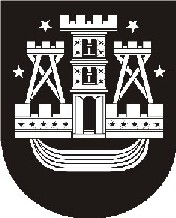 KLAIPĖDOS MIESTO SAVIVALDYBĖS TARYBASPRENDIMAS DĖL KLAIPĖDOS „SANTARVĖS“ PAGRINDINĖS MOKYKLOS NUOSTATŲ PATVIRTINIMO2013 m. birželio 27 d. Nr. T2-168KlaipėdaVadovaudamasi Lietuvos Respublikos vietos savivaldos įstatymo (Žin., 1994, Nr. 55-1049; 2008, Nr. 113-4290) 16 straipsnio 3 dalies 9 punktu, 18 straipsnio 1 dalimi ir Lietuvos Respublikos biudžetinių įstaigų įstatymo (Žin., 1995, Nr. 104-2322; 2010, Nr. 15-699) 6 straipsnio 5 dalimi, Klaipėdos miesto savivaldybės taryba nusprendžia:Patvirtinti Klaipėdos „Santarvės“ pagrindinės mokyklos nuostatus (pridedama).Įgalioti Laimą Vaitonienę, Klaipėdos „Santarvės“ pagrindinės mokyklos direktorę, pasirašyti nuostatus ir įregistruoti juos Juridinių asmenų registre.Pripažinti netekusiu galios Klaipėdos miesto savivaldybės administracijos direktoriaus 2007 m. rugpjūčio 31 d. įsakymą Nr. AD1-2003 „Dėl Klaipėdos „Santarvės“ pagrindinės mokyklos nuostatų patvirtinimo ir įgaliojimų suteikimo“.4. Skelbti apie šį sprendimą vietinėje spaudoje ir visą sprendimo tekstą – Klaipėdos miesto savivaldybės interneto tinklalapyje.Savivaldybės meras                                                  Vytautas Grubliauskas